We would like your input for expectations of hydro feature extraction from LiDAR/IfSAR datasets and for thoughts on an integrated elevation-hydro data structure prototype. The following questions may help guide future research efforts at the USGS for these topicsThank you for taking the time to complete this survey. No personal information is collected and all responses will remain anonymous. If you are uncomfortable answering any question for any reason, please feel free to skip it.What is your primary use of the NHD (choose one)? Flood risk managementInfrastructure and construction managementNatural resources conservationAgriculture and precision farmingWater supply and quality (analyses and modeling)Wildfire management, planning, and responseGeologic resource assessment and hazard mitigationForest resources managementRiver and stream resource managementAviation navigation and safetyMappingFisheries managementHydrologyPlease rate these NHD features in importance to your work: (most important, important, least important)For braided stream situations, please rate the following options of representation:What, if any, issues/challenges do you currently encounter working with NHD and NED together?Do you use the NHDPlus:Yes or NoIf yes, which characteristics do you utilize? (Please check any that apply.)1:100K National Hydrography Dataset (NHD) 30 meter National Elevation Dataset (NED) Nationally complete Watershed Boundary Dataset (WBD) Value added attributes to enhance stream network navigation, analysis and display Elevation-based catchment for each flowline in the stream network Catchment characteristics Headwater node areas Cumulative drainage area characteristics Flow direction, flow accumulation and elevation grids Flowline min/max elevations and slopes Flow volume & velocity estimates for each flowline in the stream network Catchment attributes and network accumulated attributes Gridded data from the hydro-enforcement process (e.g. hydro-enforced DEM)Is there a need for a new integrated high resolution (1:24,000 or larger scale) product that contains both elevation and hydrography from the USGS?Yes or NoPlease explain your answer above.Which resolution of a dataset best meets your needs?1:100,000-scale level of detail1:24,000-scale level of detail1:12,000-scale level of detail1:4,800-scale level of detail1:2,400-scale level of detailA multi-scale level of detailIf an integrated high resolution product existed (assuming high-resolution elevation measurement adequate to support the proposed resolution are available),  which spatial resolution for the elevation grid would you prefer:1 meter3 meter10 meterOther (specify)Is there any other format (DTM, etc) that you would like for the elevation data, besides DEM?Yes or NoDo you have any use for hydrography delivered as a raster? Yes or NoShould catchment size in the dataset be:Variable based on reachFixed sizeShould stream periodicity (perennial/intermittent/ephemeral) be included in the dataset? Yes or NoShould derived channels from elevation datasets that are not  field-verified be identified differently than known streams in the dataset? Yes or NoWould you like to have catchments as a part of the NHD?Yes or NoPlease rate the following options for inclusion in a possible integrated dataset: (most important, important, least important)If you would like to make any other comments or suggestions, please do so in the box below. NHD FeatureMost ImportantImportantLeast ImportantStreams/Rivers with width < 50ft.Streams/Rivers with width > 50ft.Canal/DitchLake/PondSea/OceanSwamp/Marsh (wetlands)Engineered features (dams, levees, diversion gates)CoastlineBays and EstuariesFish passage barriersNHD FeatureMost ImportantImportantLeast ImportantAll individual channels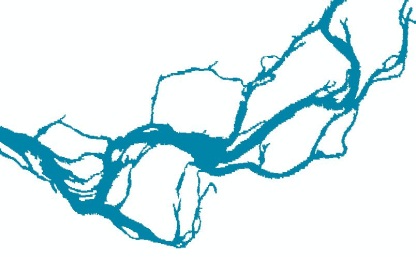 An all-encompassing Complex Channel polygon with a single artificial path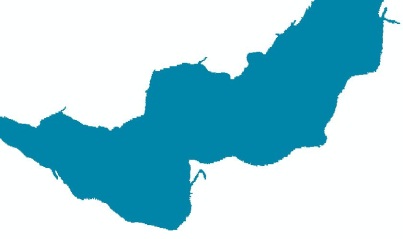 A Complex Channel polygon with major individual channels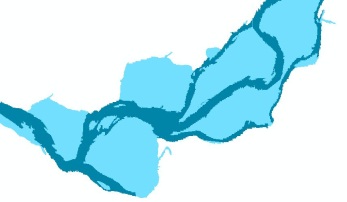 OptionMost ImportantImportantLeast ImportantRaw elevation (e.g. point clouds, intensity images, etc)Hydrologically enforced elevationFlow direction/accumulation gridsHydrography Drainage CatchmentsChannel Cross-sectionsFloodplainsReach-based channel slopeHydrography with z-valuesFlow volume and velocityBreaklines (vendor-provided used for hydro-flattening of the elevation data)